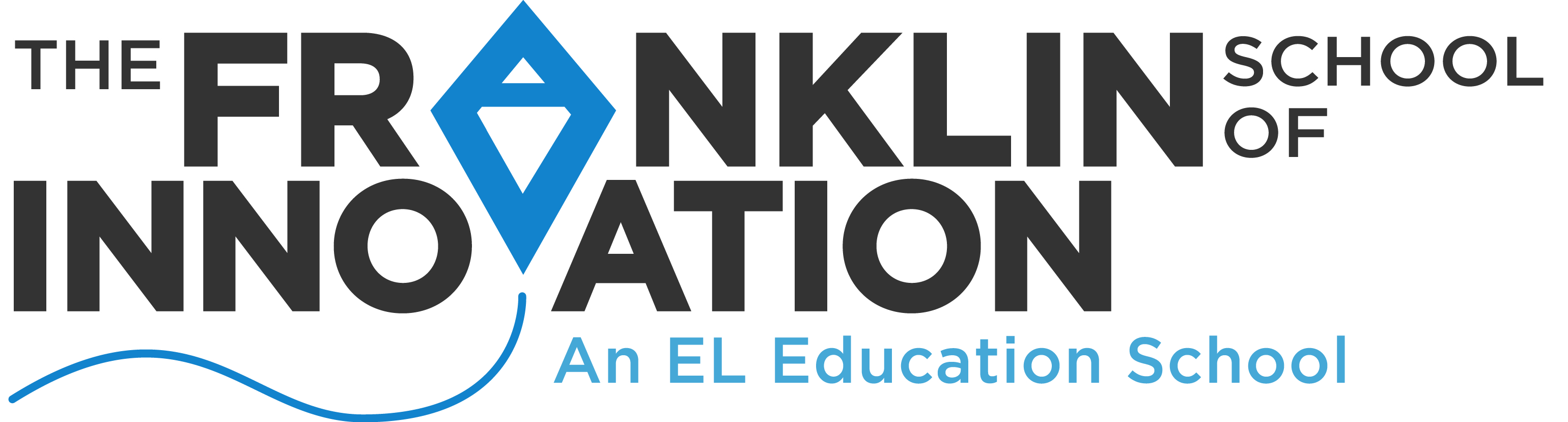 The Franklin School of InnovationBoard Meeting Agenda - 5/10/2016Our Mission:The Franklin School of Innovation is preparing the next generation of leaders, capable of solving problems and participating effectively and ethically as local and global citizens. Through challenging academics, real-world learning, and community engagement, our students discover their potential, develop persistence, and recognize the value of others. Our graduates are ready for the future they will create. Board Responsibilities: We ensure The Franklin School of Innovation's compliance to its contract with the NC Department of Public Instruction, set and monitor the implementation of school policies, manage the school’s annual budget and financial planning, and hire and evaluate the performance of our school’s Executive Director. The Board develops and drives the School's strategic plan and provides appropriate governance. Agenda ItemNotesCALL TO ORDER The meeting shall be brought to order by the Chairman of the Board, _PF___at _5:51__p.m.ROLL CALL The Board Chairman took roll of members present:Michelle VruwinkJutta Von DirkeCaroline KennedyElizabeth BrazasPat FeehanAlisa Hove - 6:05 joinedGuest - Tia Keith & Jasminn BradfordAPPROVAL OF AGENDA Shall the Board approve the Agenda Items? Motion by __EB_ Second by _JVD_ Vote: _All___ to approve agendaPUBLIC COMMENT This agenda item is included for the purpose of giving anyone in attendance the opportunity to comment on a non-agenda item with the Board. There will be a three-minute time limit per person. The audience is not to applaud nor demonstrate disapproval for the comments made. The Board may respond asking for clarification only. No action may be taken at this meeting on any issue raised.DIRECTORS REPORTEnrollment & Student Recruiting UpdatePerformance MetricsSummary of activitiesEnrollment Update7th, 8th, 9th, 10th & 11th are all full6th Grade is our big issue - 67 applications - 37 paperwork returnedRetention is strong - 90%2016/2017 BUDGET & 5 YEAR BUDGET PROJECTIONSBudget is tight; currently based on 410 students5th GRADE SURVEY Overall positive response to the survey. Lively discussion about the pros/cons of adding a 5th grade for the 2016/2017 school year. Board ultimately agreed that it was too late in the year to try to add a 5th grade and would reconsider for next year. Of 111 responses, 59 added a comment. 23 expressed a concern; 22 expressed support or enthusiasm for the idea; 14 submitted “no concern” comments. Concerns:Growing too fast/spread too thin: 9 comments relatedTake resources away from high school or from permanent facility: 8 generally related to this ideaToo much traffic: 45th graders are too young/don’t like change: 4BUS UPDATE & VOTE ON EXPENDITUREMove to spend up to $8,000 on the buses EB motioned; CK ALL Approve; we will work to finalize a draft bus route. COMMITEE REPORT - FinanceFACILITIES & BUILDING FINANCING UPDATEWorking on permits for the new modular building; Continuing discussion with the Charter School Development Corps on loan for the multipurpose space/gym. BOARD ELECTIONS - JUNE MEETINGCLOSED SESSION - Motion to go into Closed Session - Motion by _PF__ Second by _AH__Personnel & New Board MemberMotion to come out of Closed Session - Motion by _JVD__Second by _EB__VOTE ON PERSONNEL HIRES -  Motion by _EB__ Second by _JVD__Vote: _ALL__vote to approveMotion to approve personnel hires approvedADJOURNMENT 1. Shall the Board adjourn the meeting at _8:15_p.m.? Motion by _PF_Second by _EB_ Vote: _All__vote to approve